PAŃSTWOWA WYŻSZA SZKOŁA ZAWODOWA 
W CIECHANOWIE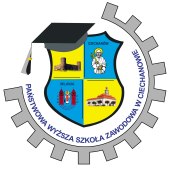 Nr sprawy: KAG.262.20.2019							 	Załącznik Nr 4 do SIWZ……………………………………………….
     nazwa i  dokładny adres Wykonawcy								………………………………………………
									miejscowość i dataOświadczenie Wykonawcy składane na podstawie art. 25a ust. 1 ustawy z dnia 29 stycznia 2004 r.  Prawo zamówień publicznych (dalej jako: ustawa Pzp), DOTYCZĄCE SPEŁNIANIA WARUNKÓW UDZIAŁU W POSTĘPOWANIUNa potrzeby postępowania o udzielenie zamówienia publicznego modernizacji placu manewrowego pn.:„ Utwardzenie placu manewrowego na terenie PWSZ w Ciechanowie, obiekt w Mławie ul. Warszawska 52”.oświadczam, co następuje: INFORMACJA DOTYCZĄCA WYKONAWCY: Oświadczam, że spełniam warunki udziału w postępowaniu określone przez zamawiającego w …………..…………………………………………………..…………………………………… …….. (wskazać dokument i właściwą jednostkę redakcyjną dokumentu, w której określono warunki udziału w postępowaniu). …………….……. (miejscowość), dnia ………….……. r. ………………………………………… (podpis) INFORMACJA W ZWIĄZKU Z POLEGANIEM NA ZASOBACH INNYCH PODMIOTÓW: Oświadczam, że w celu wykazania spełniania warunków udziału w postępowaniu, określonych przez zamawiającego w………………………………………………………...……….. (wskazać dokument i właściwą jednostkę redakcyjną dokumentu, w której określono warunki udziału w postępowaniu), polegam na zasobach następującego/ych podmiotu/ów: ………………………………………………………………………. ..………………………………………………………………………………………………………… …….…………………………………….., w następującym zakresie: ………………………………………… …………………………………………………………………………………………………………… …… (wskazać podmiot i określić odpowiedni zakres dla wskazanego podmiotu). …………….……. (miejscowość), dnia ………….……. r. ………………………………………… (podpis) OŚWIADCZENIE DOTYCZĄCE PODANYCH INFORMACJI: Oświadczam, że wszystkie informacje podane w powyższych oświadczeniach są aktualne i zgodne z prawdą oraz zostały przedstawione z pełną świadomością konsekwencji wprowadzenia zamawiającego w błąd przy przedstawianiu informacji. …………….……. (miejscowość), dnia ………….……. r. ………………………………………… (podpis)